论文收录、引用证明申请表基本信息： 证明需包含的项目：请在需要的项目里划√ (请确认自己所需项目，每项都会产生费用，“/”表示暂不提供相关数据)JCR分区和中科院分区数据默认提供发文前一年的数据，如有特殊需求请注明。要查中科院2022年及之后的分区，请选择“升级版”和发文年！关于中科院分区普通版和升级版的区别，请看“代查收录”网页相关内容。论文清单：可自行加行*WOS核心合集数据库（含SCIE、SSCI、CPCI-S、CPCI-SSH、A&HCI）收录的文章请务必提供WOS号！WOS平台检索入口：https://www.webofscience.com/wos/alldb/basic-search，检索前请选择数据库：Web of Science核心合集。**如需在证明里注明数据库检索未提供的字段（如核心合集收录论文需注明共同一作或CNKI/CSSCI收录论文需注明通讯作者）的请提供pdf格式论文原文。高被引和热点默认开具当期数据，校内师生可提供高被引历史数据查询，如有需要请备注说明。申请人须知：表格填妥后，请以“论文收录引用证明+姓名+单位+篇数”为邮件标题将申请表发送至邮箱wxcd@gdupt.edu.cn。联系电话：2923693我们会根据收件时间先到先处理，处理完后会邮件或电话通知您，您收到通知后请尽快在工作时间到官渡图书馆415室领取证明，收到通知前还请您耐心等待。4. 收费标准每篇论文各个项目价目表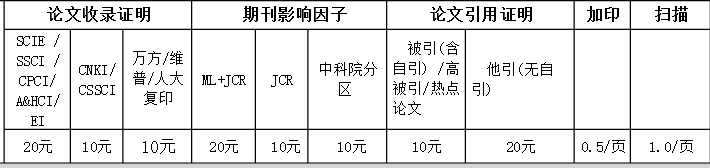 申请人姓名：申请人单位：电话：需开具证明的作者中文姓名：需开具证明的作者英文姓名：需开具证明的作者单位：证明类型（选择其中一种）每篇论文一个证明（ ）多篇论文一个证明（ ）证明一式几份默认1份期望完成时间中外文收录类型收录总被引他引自引JCR分区JCR分区中科院分区中科院分区中外文收录类型收录总被引他引自引JIFJCI普通版升级版WOS核心合集SCIE/WOS核心合集SSCI/WOS核心合集A&HCI/WOS核心合集CPCI-S/WOS核心合集CPCI-SSH/WOS核心合集EI////中文期刊CSSCI///////中文期刊CNKI////中文期刊万方///////中文期刊维普///////序号论文标题期刊名称WOS入藏号*收录类型出版年高被引热点共同一作(核心合集)**通讯作者(CNKI/CSSCI)**123